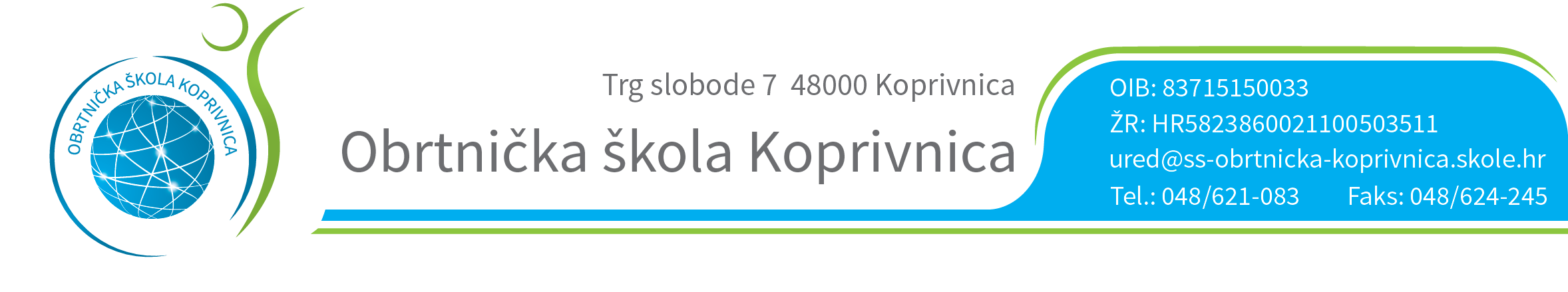 RASPORED OBRANE ZAVRŠNOG RADA13.06.2015. PLINOINSTALATERPROSTORIJA: 38POVJERENSTVO ZA ZANIMANJE  PLINOINSTALATERVLADIMIR BRAČKO - predsjednik i mentorEMIL GOLUB – članJOSIP GEČ – članŽELJKA KUNŠTIĆ – član KRUNOSLAV ALDUK  - zapisničar Predsjednik Prosudbenoga odbora:                                                                          		Ratimir LjubićRED.BROJUČENIK VRIJEME1.IGOR STRAJNIĆ9,502.MARIO BULF10,003.ANDREJ MITER10,104.MARINO BOSMAN10,205.JURICA TOTH10,306.FILIP JARNJAK10,40